MAN OVERBOARD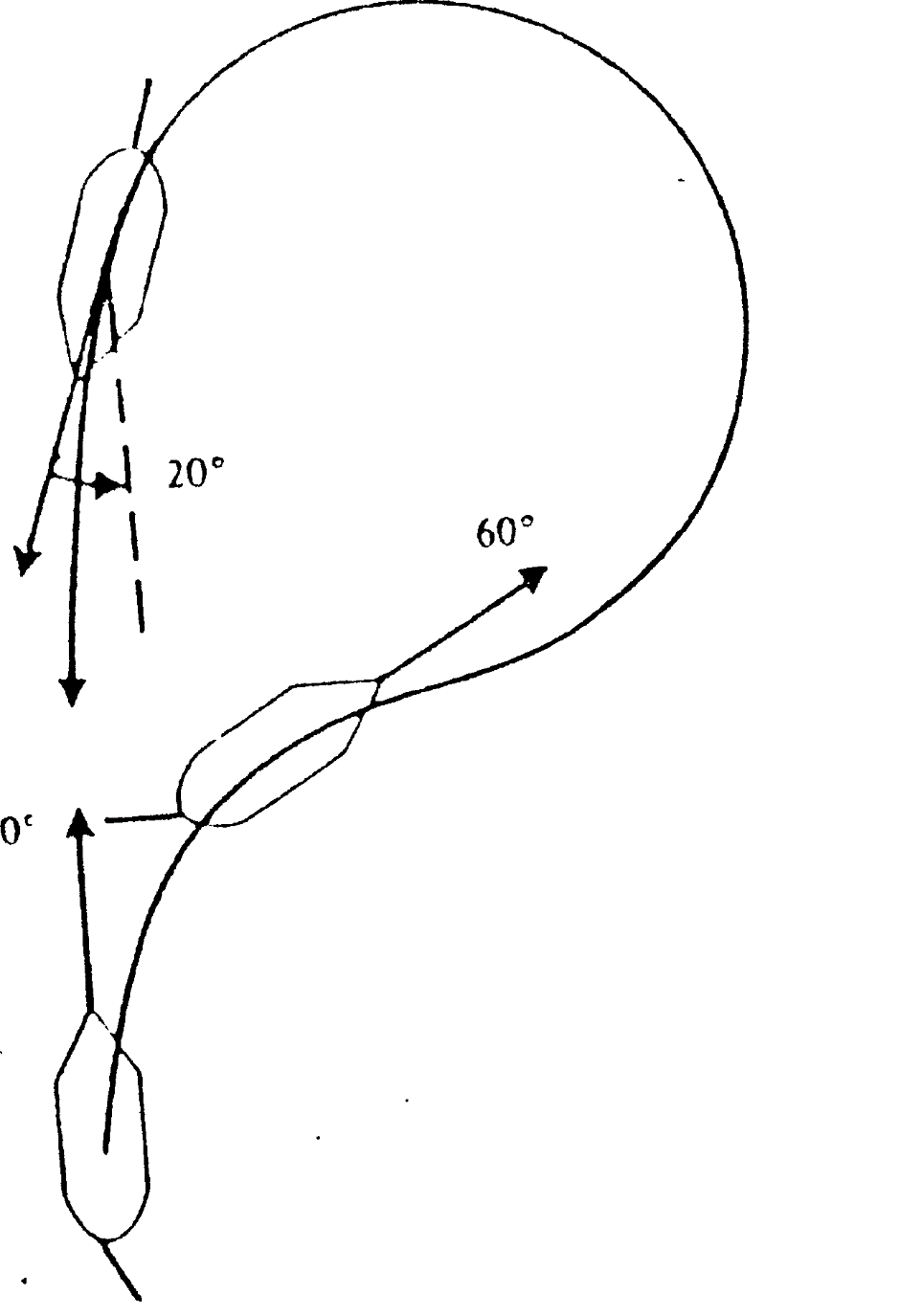 WILLIAMSON TURN1Put the helm HARD the same side as Man overboard2Release lifebuoy with light and smoke signal3Mark MOB on ECDIS or GPS4Sound three prolonged blast of the ship whistle5Post watch keeper permanently looking at the man overboard6Commence a recovery manoeuvre “Williamson turn”7Inform engine room8Muster rescue boat, prepare  for launching9Note ship’s position, wind, speed, time etc.10Hoist signal flag “OSCAR”11Warn a close vessels by VHF about incident